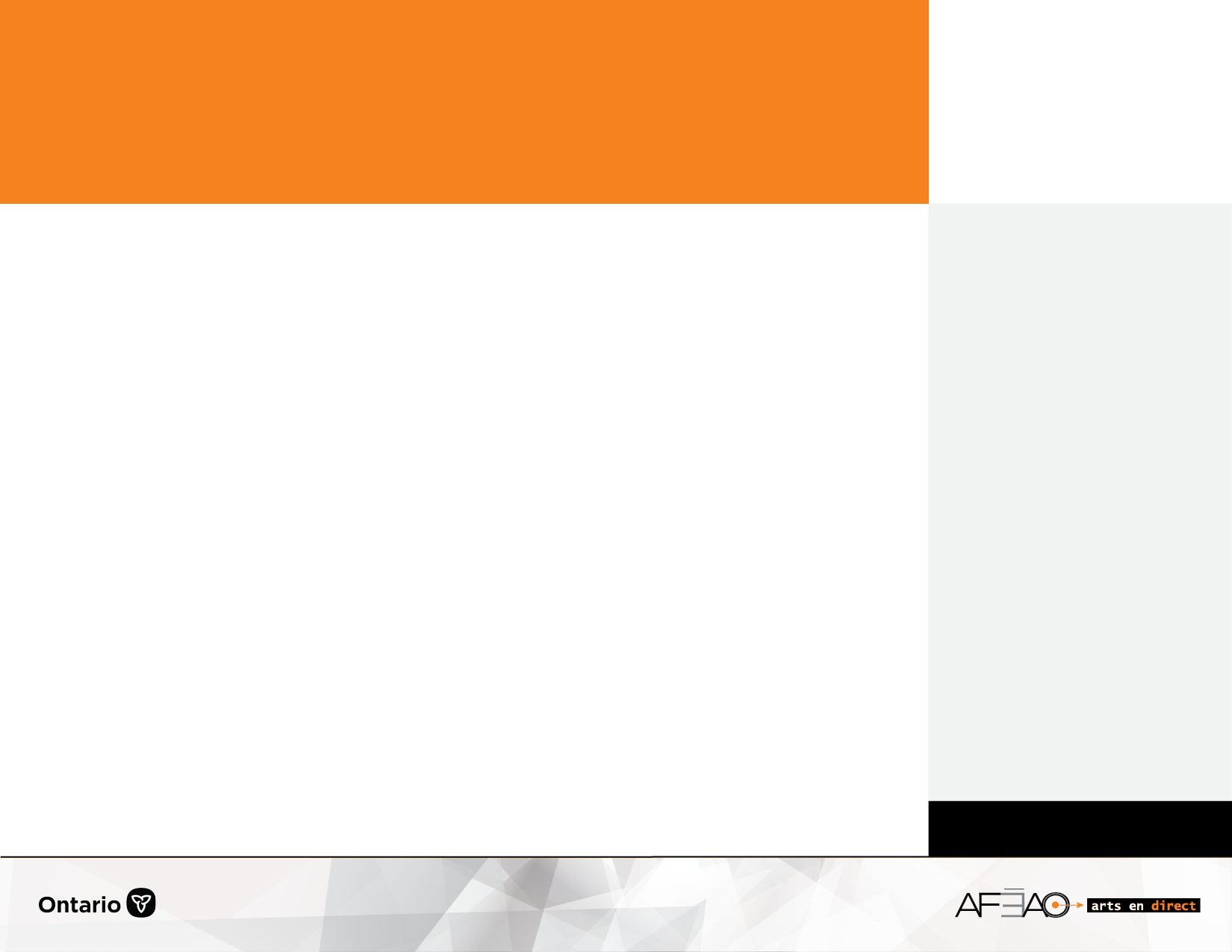 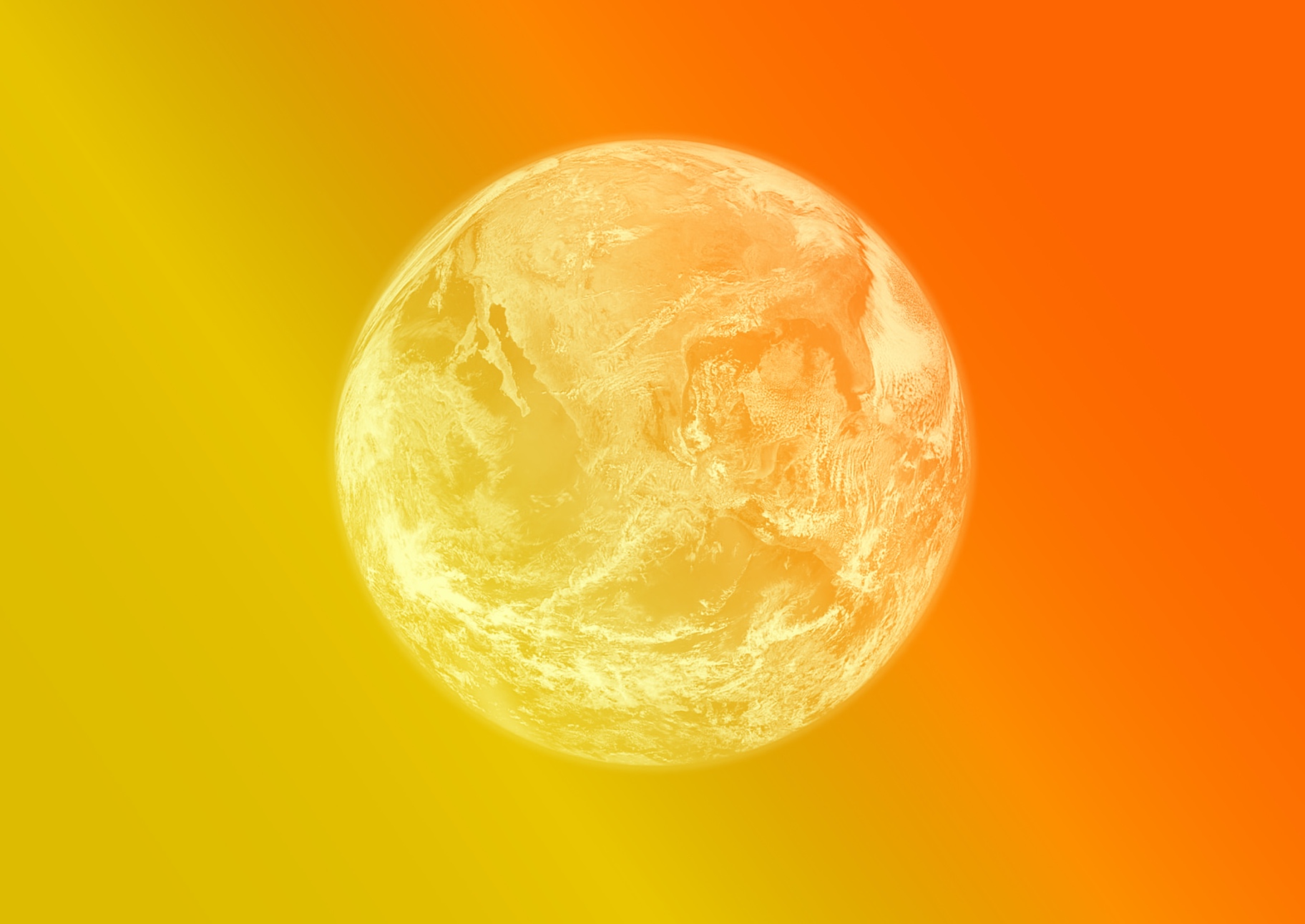 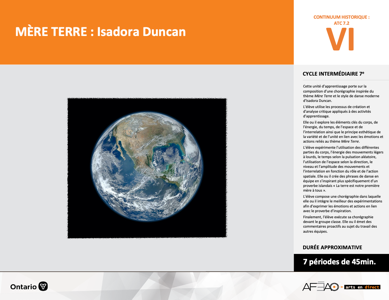 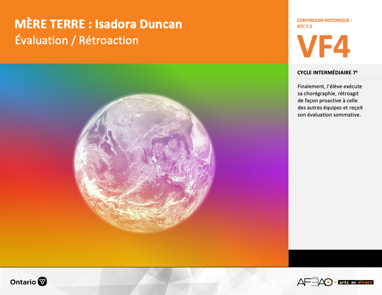 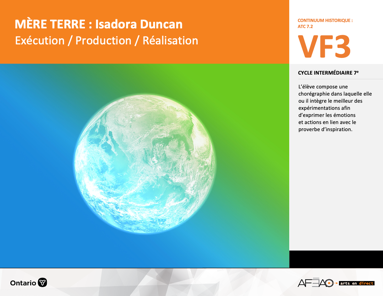 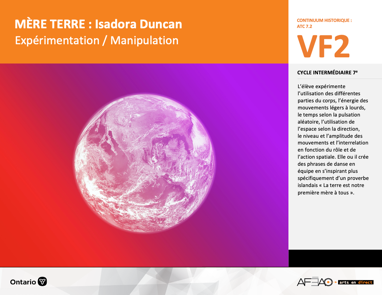 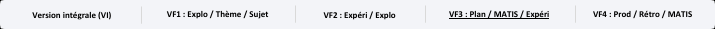 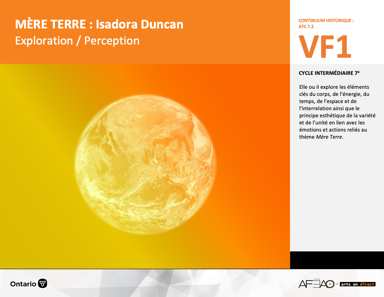 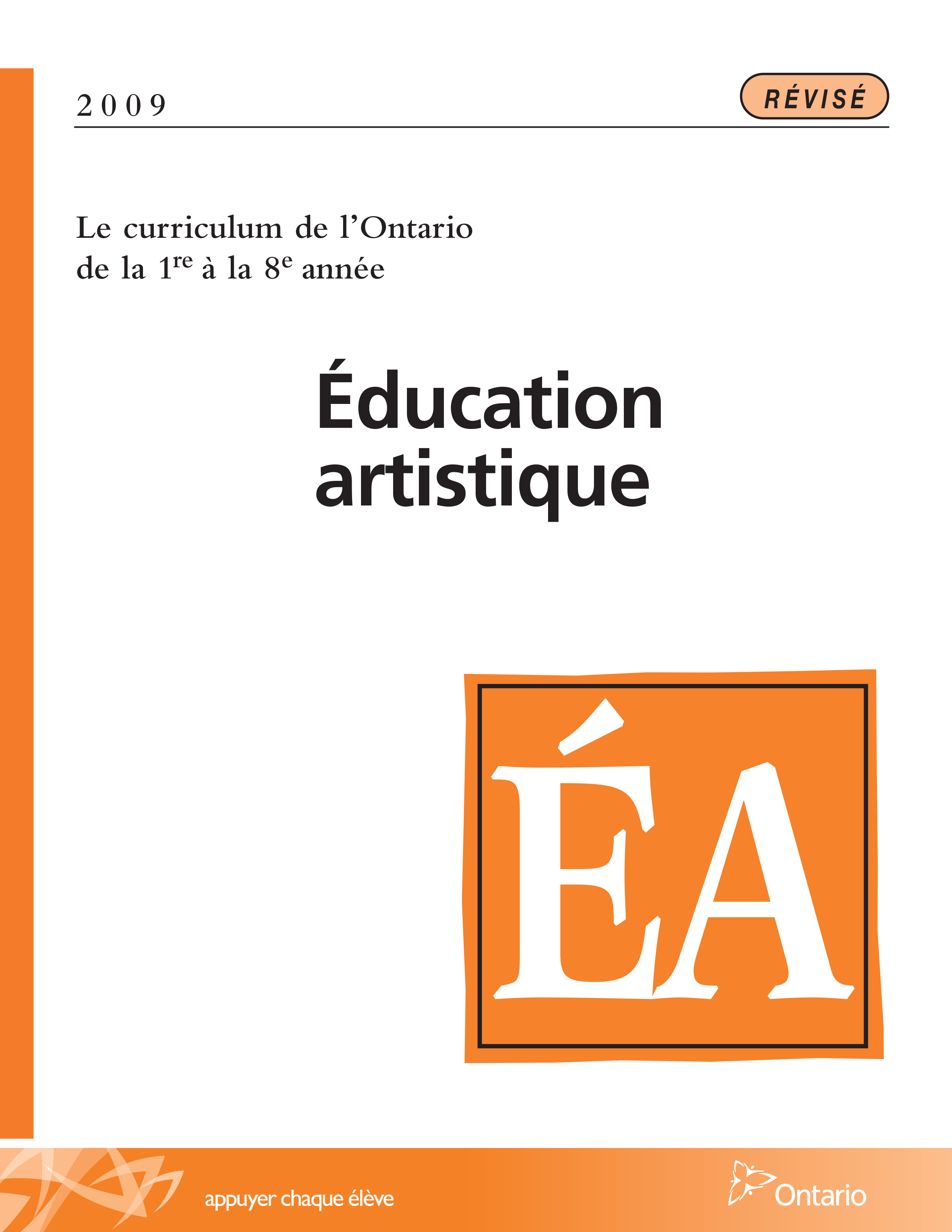 Table des matières Description Liste des attentes et contenusDanse - 7e annéeTableau des fondements théoriques à l’étudeDanse - 7e annéeDéroulementExploration / Perception DescriptionCette unité d’apprentissage porte sur la composition d’une chorégraphie inspirée du thème Mère Terre et le style de danse moderne d’Isadora Duncan. L’élève utilise les processus de création et d’analyse critique appliqués à des activités d’apprentissage. Elle, il ou iel explore les éléments clés du corps, de l’énergie, du temps, de l’espace et de l’interrelation ainsi que le principe esthétique de la variété et de l’unité en lien avec les émotions et actions reliés au thème Mère Terre. L’élève expérimente l’utilisation des différentes parties du corps, l’énergie des mouvements légers à lourds, le temps selon la pulsation aléatoire, l’utilisation de l’espace selon la direction, le niveau et l’amplitude des mouvements et l’interrelation en fonction du rôle et de l’action spatiale. Elle, il ou iel crée des phrases de danse en équipe en s’inspirant plus spécifiquement d’un proverbe islandais 
« La terre est notre première mère à tous ». L’élève compose une chorégraphie dans laquelle elle, il ou iel intègre le meilleur des expérimentations 
afin d’exprimer les émotions et actions en lien avec le proverbe d’inspiration. Finalement, l’élève exécute sa chorégraphie devant le groupe classe. Elle, il ou iel émet des commentaires proactifs au sujet du travail des autres équipes.Description de chaque étape du déroulement VF (fragmentée) VF1 : Exploration / PerceptionElle, il ou iel explore les éléments clés du corps, de l’énergie, du temps, de l’espace et de l’interrelation ainsi que le principe esthétique de la variété 
et de l’unité en lien avec les émotions et actions reliés au thème Mère Terre.Liste des attentes et contenus À la fin de la 7e année, l’élève doit pouvoir :DANSEAttente :C1. produire diverses compositions de danse en appliquant les fondements à l’étude et en suivant le processus de création artistique. C2. communiquer son analyse et son appréciation de diverses productions de danse en utilisant les termes justes et le processus d’analyse critique. C3. expliquer la dimension sociale et culturelle de la danse ainsi que les fondements à l’étude dans diverses productions de danse d’hier et d’aujourd’hui, provenant d’ici et d’ailleurs.CONTENUS D’APPRENTISSAGEPour satisfaire aux attentes, l’élève doit pouvoir :Production et expression C1.1 recourir au processus de création artistique pour réaliser diverses compositions de danse. C1.2 créer des compositions de danse moderne à partir d’un thème (p. ex., tiré de sa vie personnelle) en utilisant la forme « thème et variations ». C1.3 interpréter des techniques propres à la danse moderne (p. ex., contractions, fluidité du mouvement du style de José Limon). Analyse et appréciationC2.1 recourir au processus d’analyse critique pour analyser et apprécier diverses productions de danse. C2.2 analyser, à l’aide des fondements à l’étude, plusieurs formes de représentation en danse (p. ex., en danse moderne, dégager les sentiments exprimés à partir de la qualité et de la vitesse des mouvements, de l’action spatiale et des figures). C2.3 exprimer de différentes façons (p. ex., oralement, par écrit) son appréciation, en tant que participante ou participant et spectatrice ou spectateur, de la représentation de danses modernes (p. ex., par ses pairs, par une troupe de danse).Connaissance et compréhensionC3.2 comparer des pas (p. ex., crochets, pas chassés, promenade, pas de vigne) et des formations de base (p. ex., cercle, carré) dans plusieurs danses.C3.4 comparer divers indices socioculturels, […] relevés dans les œuvres étudiées. Tableau des fondements théoriques à l’étudeDANSE 
FONDEMENTS À L’ÉTUDE 7E ANNÉEDéroulementExploration / PerceptionPréambule générique à toutes les unités d’apprentissage ATC (voir MTERRE_VI_Preunite).Matériel, outil, équipement Prévoyez utiliser le TBI ou l’écran et le projecteur.Déplacer les tables et les chaises au besoin.Afficher le tableau des mots clés (voir MTERRE_VI_Lexique).Enseignante / EnseignantPrésentez la vidéo Mother / Mère (voir : MTERRE_VF1_Video1).Animez une discussion sur les émotions et les actions contenues dans la chorégraphie (p, ex., mots d'émotions tels que réjouir, pleurer, espérer; 
mots d’actions tels que gagner, perdre, veiller, enlacer).Élève Partage avec le groupe-classe les aspects de la vidéo que tu trouves particulièrement intéressants et les liens qu’on peut faire entre les émotions 
et actions exprimées par la danseuse et les mouvements exploités dans la chorégraphie.Enseignante / EnseignantGuidez un exercice d’échauffements dans lequel les élèves se familiariseront avec les habiletés techniques à développer :s’accroupir et lentement s’étirer comme le développement d’un embryon ou d’une graine dans le sol qui pousse et devient une plante;se balancer lentement d’un côté à l’autre (comme un mouvement de bercement rappelant le va-et-vient des vagues) en variant la vitesse;en continuant le balancement, retourner à la position de départ, c’est-à-dire en position accroupie;répétez deux ou trois fois. ÉlèveExécute les exercices d’échauffements.Enseignante / Enseignant Lisez la phrase d’inspiration suivante aux élèves : « La terre est notre première mère à tous. » (Proverbe islandais)Invitez les élèves à s’inspirer du style de danse d’Isadora Duncan et de la phrase d’inspiration pour improviser des positions de corps (p.ex., bras, cou, tête, torse, jambes et hanches en mouvement de balancement) et des enchaînements de pas en lien avec les émotions et les actions liées au thème Mère Terre. Utilisez la musique de l’œuvre Sacred Spirite, Yeha Noah (voir : MTERRE_VF1_Video2).Animez une très courte discussion de réflexion sur l’activité que les élèves viennent de vivre en leur demandant de partager des mots liés aux émotions ou au thème Mère Terre qui leur sont venus en tête pendant l’improvisation (p. ex., amour, nature, pollution, soins, tristesse, espoir, désespoir).Élève Réalise l’exercice d’improvisation et partage les mots qui te sont venus en tête en lien avec les émotions et le sujet.DOCUMENTS D’ACCOMPAGNEMENTMTERRE_VI_FicheMTERRE_VI_LigneMTERRE_VI_LexiqueMTERRE_VF1_Video1MTERRE_VF1_Video2